WIOSENNE SUDOKU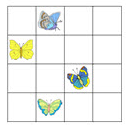 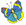 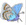 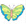 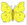 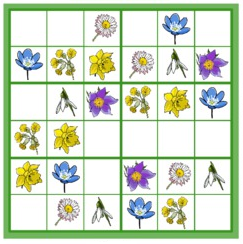 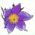 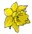 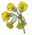 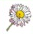 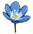 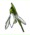 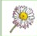 